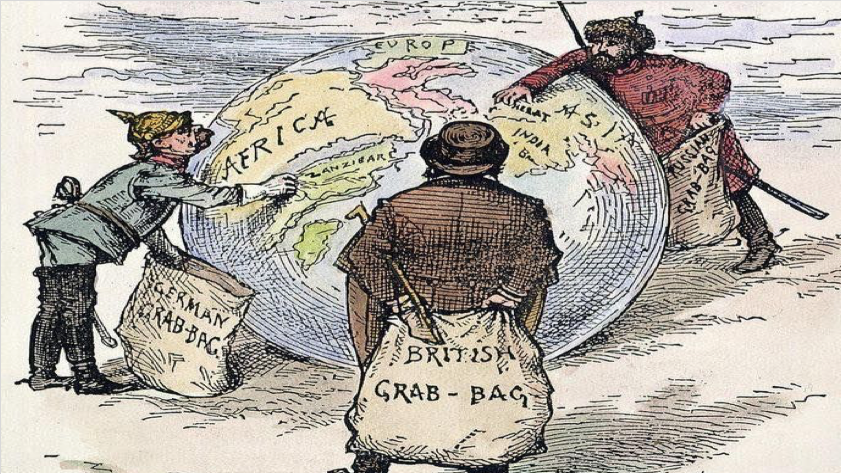 Answer the question or define the term for each:The Age of Western ImperialismDefine the following eras:1775-1830 – 1830-1870 – High age of the British Empire1870-1914 – How was European commitment to equality challenged by imperialism?What is the legacy of 19th century imperialism (BE THOUROGH!!!)The Close of the Age of Early Modern ColonizationWhat is missing from modern imperialism that was present during early modern European empires?The Age of British Imperial DominanceThe Imperialism of Free TradeWhy did European nations like Britain shift from mercantile practices to free-trade?Why were the British so concerned with free trade in China?  What good was opium to the British?British Settler ColoniesHow did Britain impact many of the government around the world? India—The Jewel in the Crown of the British EmpireExplain how did Britain gained control over India prior to 1857.Explain in what ways Britain “civilized” India between 1813 to 1857.What impact did the Sepoy Rebellion have British rule in India?The “New Imperialism,” 1870-1914What five reasons make the imperialism of this era, “new”?Motives for the New ImperialismDescribe the Hobson-Lenin view of the motive for European imperialism:Describe the three motives of imperialism by most major European nations:Why were European governments drawn into greater involvement in colonial affairs?The Partition of AfricaWhat was the shared goal of European’s partition of Africa?Algeria, Tunisia, Morocco, and LibyaEgypt and the British Strategic Concern about the Upper NileHow did Egypt come under the control of Britain?  In what ways did Britain control Egypt?  What impact has that had on the 21st century?What happened at the Battle of Omdurman in 1898?West AfricaThe Belgian CongoDescribe King Leopold’s administration of the Belgium Congo.German Empire in AfricaWhat took place at the Berlin Conference held by Otto von Bismarck?Southern AfricaDescribe the dispute between the British and the Boers.What is apartheid and why was it used in South Africa?Russian Expansion in Mainland AsiaUnit X – Imperialism and the Great War(10-1) Imperialism and the Building Empires: Africa – pg. 615–640Guided Reading Questions